Функциональная грамотностьФЕДЕРАЛЬНЫЕ ДОКУМЕНТЫУКАЗ ПРЕЗИДЕНТА РФ от 7 мая 2018 года №204 «О национальных целях и стратегических задачах развития Российской Федерации на период до 2024 года» (с изменениями и дополнениями)ПОСТАНОВЛЕНИЕ ПРАВИТЕЛЬСТВА РФ от 26 декабря 2017 года №1642 «Об утверждении государственной программы Российской Федерации «Развитие образования» (с изменениями и дополнениями)ПРИКАЗ ФЕДЕРАЛЬНОЙ СЛУЖБЫ ПО НАДЗОРУ В СФЕРЕ ОБРАЗОВАНИЯ И НАУКИ, Министерства просвещения РФ и Министерства науки и высшего образования РФ от 18 декабря 2019 года №1684/694/1377 №Об осуществлении Федеральной службой по надзору в сфере образования и науки, Министерством просвещения Российской Федерации и Министерством науки и высшего образования Российской Федерации мониторинга системы образования в части результатов национальных и международных исследований качества образования и иных аналогичных оценочных мероприятий, а также результатов участия обучающихся в указанных исследованиях и мероприятиях» (с изменениями и дополнениями)ПИСЬМО МИНИСТЕРСТВА ПРОСВЕЩЕНИЯ РФ от 12 сентября 2019 года №ТС-2176/04 «О материалах для формирования и оценки функциональной грамотности обучающихся»ПИСЬМО МИНИСТЕРСТВА ПРОСВЕЩЕНИЯ РФ от 25 октября 2019 года №МП-П-3591 «О рекомендациях парламентских слушаний. Поручение Правительства Российской Федерации от 12 августа 2019 г. № ТГ-П8-6838»РЕГИОНАЛЬНЫЕ ДОКУМЕНТЫПРИКАЗ МИНИСТЕРСТВА ОБРАЗОВАНИЯ САРАТОВСКОЙ ОБЛАСТИ от 21 сентября 2021 года №1611 «Об утверждении плана мероприятий, направленных на формирование и оценку функциональной грамотности обучающихся общеобразовательных организаций Саратовской области, на 2021/2022 учебный год»ПРИКАЗ МИНИСТЕРСТВА ОБРАЗОВАНИЯ САРАТОВСКОЙ ОБЛАСТИ от 16 июля 2021 года №1195 «Об утверждении Концепции региональной системы оценки качества образования»ИНФОРМАЦИОННЫЕ МАТЕРИАЛЫ (плакат)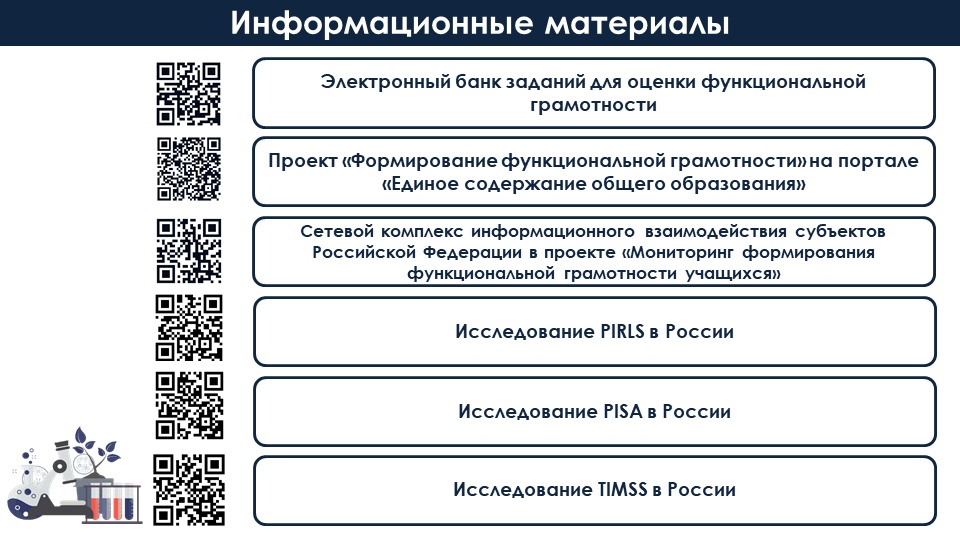 